 ProductVision Users Conference – 13-14 June 2023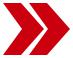 Please enter the following information to register your place on Envision 2023.(Please complete one form per attendee)Registration InformationREGISTRATION DEADLINE TO GUARANTEE A HOTEL ROOM IS 18 APRIL 2023Registration InformationREGISTRATION DEADLINE TO GUARANTEE A HOTEL ROOM IS 18 APRIL 2023Name (first & last – as it will appear on your ID badge)Job Title (this will appear on your ID badge)Company (this will appear on your ID badge)AddressIndustry (this will appear on your ID badge)Phone NumberEmail AddressSpecial Dietary Needs (if any)Conference FeesFee also includes 2 nights’ meals and accommodation from Monday 12 June 2023Conference FeesFee also includes 2 nights’ meals and accommodation from Monday 12 June 2023Registration fee to be invoiced£1095 per attendeePurchase Order Number (if required)NOTE: invoices may be paid via credit cardPreferred currency if not £ Sterling. (€ or $US)Currencies will be converted using the prevailing xe.com ratePlease return completed forms no later than 2 May 2023 to Jonathan Martin via email at jonathan.martin@asdsoftware.com. By completing and sending this registration form you are agreeing to be invoiced for the amount as stated above. Invoice payments MUST be made within 30 days of the invoice date. Failure to pay may result in your conference place not being guaranteed.Please return completed forms no later than 2 May 2023 to Jonathan Martin via email at jonathan.martin@asdsoftware.com. By completing and sending this registration form you are agreeing to be invoiced for the amount as stated above. Invoice payments MUST be made within 30 days of the invoice date. Failure to pay may result in your conference place not being guaranteed.